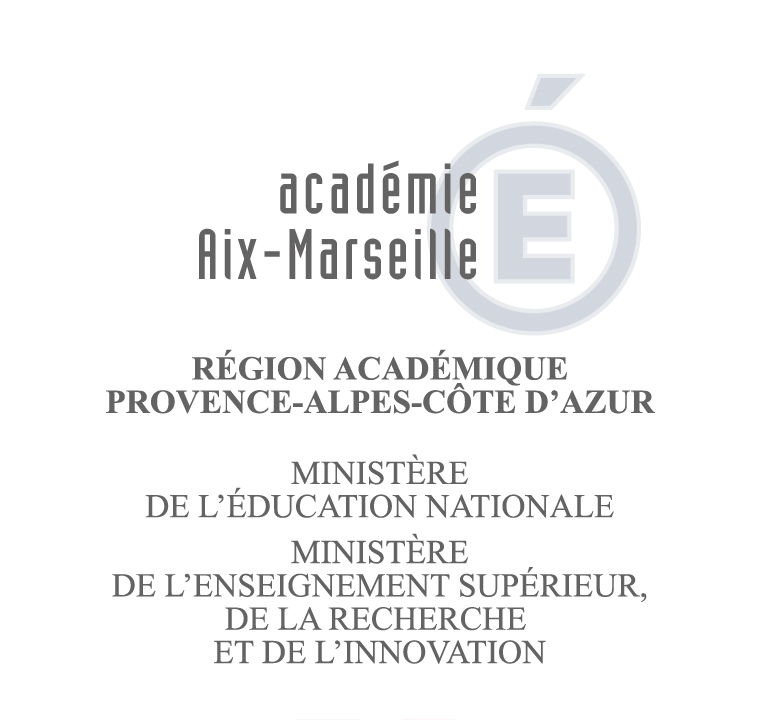 ANNEXE A UTILISERPOUR LES CANDIDATS EN APPRENTISSAGE Baccalauréat Professionnel Brevet Professionnel  BTS CAP	 Mention ComplémentaireMme / M 	: ………………………………………. 	Épouse :	…Prénoms 	: …………………………………………Né(e) le 	: …………………………………………. à	…Adresse 	: 	…Code Postal : …………………………. Ville : 	…Téléphone : …………………………………	Courriel : ……………………………………@............................................Nom de l’entreprise : …………………………………………………………………………………………………………….Adresse : …………………………………………………………………………………………………………………………Code postal : ……………………………   Ville : ………………………………………………………………………………Téléphone : ……………………………… Courriel : ……………………………………@.................................................Activité principale : ………………………………………………………………………………………………………………Code APE : ………………………………………………………………………………………………………………………Nom du maître d’apprentissage : ………………………………………… Prénom : ……………………………………...Durée du contrat d’apprentissage envisagée : du :  ……. / …..… / 20…….   Au : ……… / ……… / 20…….Nom : …………………………………………………………………………………………………………………………….Adresse : ………………………………………………………………………………………………………………………...    Code postal : ………………………………Ville : ………………………………………………………………………………Téléphone : ……………………………. Courriel : ……………………………………@..................................................Dossier à adresser au rectorat de l’académie d’Aix-Marseille au SAIA (ce.saia@ac-aix-marseille.fr) Dérogation hors période légale (précisez si avec réduction, allongement ou adaptation) Réduction de la durée du contrat d’apprentissage (L. 6222-10 et R. 6222-9) L’apprenti possède un diplôme ou titre homologué de même niveau ou supérieur à l’examen préparé (Réf. Art. 6222-16 et 17 du code du travail)Joindre copie diplôme ou titre homologué et le plan de formation individualisé Adaptation de la durée L’apprenti a suivi une formation à temps complet et termine cette formation par la voie de l’apprentissage (Réf. Art. 6222-15,16,17 du code du travail) Joindre photocopie des derniers bulletins scolaires ou autres et le plan de formation Une modulation de la durée du contrat après évaluation du niveau initial de compétences de l’apprenti (Réf. Art. 6222-9 et 13 du code du travail)Allongement de la durée du contrat - contrat de plus de 24 moisRéduction de la durée du contrat - le jeune n’a pas de diplôme mais atteste d’un niveau de formationAllongement pour personne reconnue Travailleur handicapéAménagement de la formation – l’apprenti va suivre la totalité de la formation mais avec des adaptations dans le programme de formationDernier diplôme préparé : ……………………………………………………………………….Année : ……………………………Obtenu : oui / nonPARCOURS DE FORMATION (joindre toutes les pièces justificatives nécessaires)QUALIFICATIONS SPÉCIFIQUES ÉVENTUELLES : certificats, habilitations, permis…(joindre toutes les pièces justificatives nécessaires)STAGES OU PÉRIODES DE FORMATION EN ENTREPRISE EXPÉRIENCES PROFESSIONNELLES Le demandeurL’entrepriseLe CFA ou UFA concernéINTITULÉ DU DIPLOME ENVISAGÉ (intitulé exact)………………………………………………………………………………………………………………………………DemandeCurriculum VitaeDIPLOMESDATESINTITULÉ du DIPLOMEDISPENSES D’EPREUVES OU UNITESOBTENUS(Français/Etrangers)Dispenses par équivalences :Epreuves : Obtenus partiellementEpreuves obtenuesPRÉPARÉS MAIS NON OBTENUS(Bénéfice d’épreuves ou d’unités - notes supérieures ou égales à 10/20)INTITULEORGANISMES DE DELIVRANCEDATE D’OBTENTIONENTREPRISE OU ORGANISME DE FORMATIONNATURE DES ACTIVITES EXERCEES ET DES COMPETENCES DEVELOPPEESDUREE EN SEMAINESDATE DE DEBUTDATE DE FINDurée totale des stages ou périodes en entreprise (en semaines) : …………………………………………….Durée totale des stages ou périodes en entreprise (en semaines) : …………………………………………….Durée totale des stages ou périodes en entreprise (en semaines) : …………………………………………….Durée totale des stages ou périodes en entreprise (en semaines) : …………………………………………….Durée totale des stages ou périodes en entreprise (en semaines) : …………………………………………….ENTREPRISE(NOM ET ADRESSE)NATURE DES ACTIVITES EXERCEES ET DES COMPETENCES DEVELOPPEESDUREE (ANNEES, MOIS, SEMAINES)DATE DE DEBUTDATE DE FINDurée totale des expériences professionnelles (en années, mois, semaines) : …………………………………Durée totale des expériences professionnelles (en années, mois, semaines) : …………………………………Durée totale des expériences professionnelles (en années, mois, semaines) : …………………………………Durée totale des expériences professionnelles (en années, mois, semaines) : …………………………………Durée totale des expériences professionnelles (en années, mois, semaines) : …………………………………MODALITES D’ACCUEIL DE L’APPRENTI AU CFADate de début de la formation : ……………………….       Date de fin de formation : ………………………………Modalité de validation : 		  Ponctuel		  CCFAVIS ARGUMENTÉ DE L’ÉQUIPE PÉDAGOGIQUE DE L’ÉTABLISSEMENT D’ACCUEIL …………………………………………………………………………………………………………………………………Nom du référent du positionnement :Téléphone :Courriel : AVIS DU CHEF D’ÉTABLISSEMENT Cachet / Signature :……………………………………………………………………………………………………………………………….…Motivations à préciser :…………………………………………………………………………………...........................…………………………………………………………………………………………………………………………………AVIS DU CORPS D’INSPECTIONAVIS DU CORPS D’INSPECTIONAVIS DU CORPS D’INSPECTIONAVIS DU CORPS D’INSPECTIONAVIS DU CORPS D’INSPECTIONAVIS DU CORPS D’INSPECTIONCommentaires éventuels, NOM et signature :AvisAvisFavorableCommentaires éventuels, NOM et signature :AvisAvisCommentaires éventuels, NOM et signature :AvisAvisDéfavorableCommentaires éventuels, NOM et signature :Commentaires éventuels, NOM et signature :Dossier incompletDossier incompletDossier incompletCommentaires éventuels, NOM et signature :Commentaires éventuels, NOM et signature :Dossier non recevableDossier non recevableDossier non recevableCommentaires éventuels, NOM et signature :Commentaires éventuels, NOM et signature :DÉCISION DU RECTEURCONCERNANT M ……………………………………………………………………………………………………………DIPLOME ENVISAGÉ …………………………………………………………………………………………………….….   Favorable			  DéfavorableDate : Signature du recteur :